Игровая встреча с родителями «Весёлые лошадки»Цель: повышение уровня педагогической компетентности родителей в
вопросах развития познавательных процессов детей дошкольного возраста.Оборудование: картонные лошадки, разноцветные прищепки, макаронные изделия, раскрашенные в основные цвета, картинки лошадок с украшенной гривой, тарелочки, салфетки, столы, стулья. Ход мероприятия:Педагог: Уважаемые родители,  рады  видеть вас сегодня у нас в гостях.  Здравствуй, солнце золотое! (Ручки вверх).Здравствуй, небо голубое! (Ручки в стороны).Здравствуйте, мои друзья! (Все берутся за руки).Очень рада видеть Вас! (Раскачивают ручки).Педагог:    Как хорошо быть взрослым, как мама или папа!
                   Носить каблук высокий, носить с полями шляпу.
                   А мама говорит: «Не стоит торопиться!
                   Мне вот порою хочется в детство возвратиться!»
                   Я приглашаю наших мам, 
                   Хоть на минутку в детство возвратится.                   Вы готовы?Участники: Да.Педагог:  Посмотрите ребята, к нам в гости пришли весёлые лошадки. Они пока нас ждали и так разыгрались, что внешний вид у них испортился.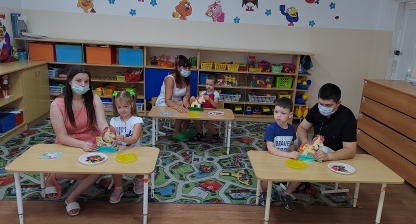 Наши лошадки очень расстроились и не знают, что делать. У вас есть какие-либо  идеи? Участники высказывают свои идеи.Педагог:  Молодцы, замечательно. Мы поможем лошадкам, привести свой внешний вид в порядок.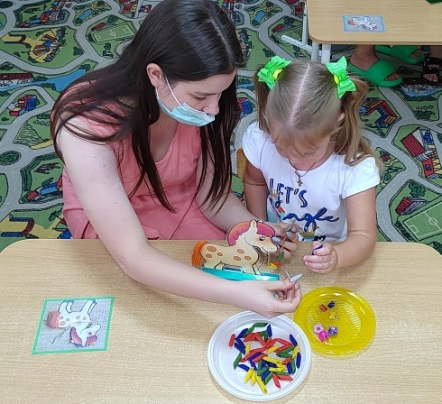 Сейчас я раздам вам листы , в которых указаны задания, которые надо выполнить.  Мама четко читает задание, ребенок выполняет, мама оценивают правильность и если возникает необходимость, помогает. Лист с заданиями.Участники выполняют игровое задание.Педагог:  Наши лошадки стали красивыми и опрятными. 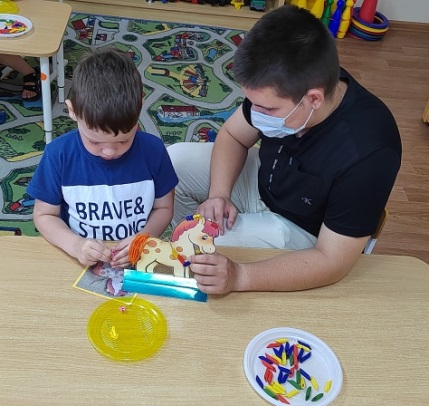 Все старались, потрудились на славу и немного устали. Выходите ко мне, становитесь в рассыпную и повторяйте за мной.«Лошадка»Цок, цок, цок, цок!           дети поочередно топают ножками – то одной,                                            то  другой,Я лошадка – серый бок!    повороты, ручки на талии,Я копытцем постучу,         ходьба на месте, Если хочешь – прокачу!   лёгкий бег на месте,Посмотри, как я красива,  взмахи ручками в одну и в другую сторону -Хороши и хвост и грива.  показывают какая красивая лошадка,Цок, цок, цок, цок           Я лошадка – серый бок!    Дети кружиться на месте.Педагог:  Вы отдохнули?Участники даПедагог: Прощу всех занять свои места. Рефлексия: - Уважаемые родители были ли у вас трудности в сотрудничестве со своим ребенком?- Какую бы Вы хотели получить помощь при организации игрового досуга своего ребенка?ЗаданиеЗадание«Грива лошадки»Укрась красиво гриву лошадки по фотографии«Разноцветная сбруя» Собери сбрую из разноцветных бусинок.«Красивый хвостик» Укрась хвост лошадки красивыми заколками.